19.07.2018  № 1313О внесении изменений в постановление администрации города Чебоксары от 15.06.2016 № 1639В соответствии с Федеральным законом от 06.10.2003 № 131-ФЗ 
«Об общих принципах организации местного самоуправления в Российской Федерации», Федеральным законом от 27.11.2017 № 355-ФЗ «О внесении изменений в Федеральный закон «О порядке рассмотрения обращений граждан Российской Федерации», Федеральным законом от 29.12.2017 
№ 479-ФЗ «О внесении изменений в Федеральный закон «Об организации предоставления государственных и муниципальных услуг» в части закрепления возможности предоставления в многофункциональных центрах предоставления государственных и муниципальных услуг нескольких государственных (муниципальных) услуг посредством подачи заявителем единого заявления» администрация города Чебоксары п о с т а н о в л я е т:1. Внести в административный регламент администрации города Чебоксары по предоставлению муниципальной услуги «Заключение договора социального найма жилого помещения или внесение изменений в договор социального найма жилого помещения, утвержденный постановлением администрации города Чебоксары 15.06.2016 № 1639 (далее – Административный регламент), следующие изменения:1.1. В подразделе 1.3 раздела I:в абзаце третьем пункта 1.3.1 слова «и региональной информационной системе Чувашской Республики «Портал государственных и муниципальных услуг (функций) Чувашской Республики» www.gosuslugi.cap.ru (далее соответственно - Единый портал, Портал)» заменить словами «(далее-Единый портал государственных и муниципальных услуг)»;в абзаце пятом пункта 1.3.2 слова «Единый портал www.gosuslugi.ru, Портал www.21.gosuslugi.ru» заменить словами «Единый портал государственных и муниципальных услуг www.gosuslugi.ru»;в пункте 1.3.4:в абзацах втором, пятнадцатом слова «Едином портале, Портале» заменить словами «Едином портале государственных и муниципальных услуг»;в абзаце семнадцатом слова «в региональной информационной системе Чувашской Республики «Реестр государственных и муниципальных услуг (функций) Чувашской Республики» исключить;в пункте 1.3.6 абзац третий изложить в новой редакции:«Ответ на обращение направляется в форме электронного документа по адресу электронной почты, указанному в обращении, поступившем в форме электронного документа, и в письменной форме по почтовому адресу, указанному в обращении, поступившем в письменной форме.»;1.2. В разделе II:подраздел 2.4 дополнить новым абзацем следующего содержания:«Срок выдачи (направления) документов, являющихся результатом предоставления муниципальной услуги, - выдается в день заключения договора социального найма жилого помещения.»;  подраздел 2.5 изложить в следующей редакции:«2.5. Перечень нормативных правовых актов, регулирующих отношения, возникающие в связи с предоставлением муниципальной услуги, с указанием их реквизитов и источников официального опубликованияПредоставление муниципальной услуги осуществляется в соответствии с:Гражданским кодексом Российской Федерации («Российская газета», 06.02.1996, 07.02.1996, 08.02.1996 № 23,24,25, «Собрание законодательства Российской Федерации», 29.01.1996 № 5, ст.410);Жилищным кодексом Российской Федерации от 29.12.2004 № 188-ФЗ («Российская газета», 12.01.2005 № 1, «Парламентская газета», 15.01.2005 № 7-8, «Собрание законодательства Российской Федерации», 03.01.2005 № 1 (часть I) ст.14);Федеральным законом от 27.07.2010 № 210-ФЗ «Об организации предоставления государственных и муниципальных услуг» («Российская газета», 30.07.2010 № 168, «Собрание законодательства Российской Федерации», 02.08. 2010 № 31 ст. 4179);Федеральным законом от 29.12.2004 № 189-ФЗ «О введении в действие Жилищного кодекса Российской Федерации» («Российская газета» 12.01.2005 № 1, «Парламентская газета» 15.01.2005 № 7-8, «Собрание законодательства Российской Федерации» 03.01.2005 № 1 (часть I) ст. 15);Федеральным законом от 02.05.2006 № 59-ФЗ «О порядке рассмотрения обращений граждан Российской Федерации» («Парламентская газета» 11.05.2006 № 70-71, «Российская газета» от 05.05.2006. № 95, «Собрание законодательства Российской Федерации» 08.05.2006 № 19 ст. 2060);Федеральным законом от 06.10.2003 № 131-ФЗ «Об общих принципах организации местного самоуправления в Российской Федерации» («Российская газета» 08.10.2003 № 202, «Парламентская газета» 08.10.2003 № 186, «Собрание законодательства Российской Федерации» 06.10.2003 № 40 ст. 3822);Федеральным законом от 27.07.2006 № 152-ФЗ «О персональных данных» («Российская газета» 29.07.2006 № 165, «Парламентская газета» 03.08.2006 № 126-127, «Собрание законодательства Российской Федерации» 31.07.2006 № 31 (часть I) ст. 3451);постановлением Правительства Российской Федерации от 21.05.2005 № 315 «Об утверждении типового договора социального найма жилого помещения» («Российская газета» 27.05.2005 № 3781);Федеральным законом от 06.04.2011 № 63-ФЗ «Об электронной подписи» («Парламентская газета», № 17, 08-14.04.2011, «Российская газета», № 75, 08.04.2011, «Собрание законодательства Российской Федерации», 11.04.2011, № 15, ст. 2036);постановлением Правительства Российской Федерации от 22.12.2012 № 1376 «Об утверждении Правил организации деятельности многофункциональных центров предоставления государственных и муниципальных услуг» (текст документа опубликован в изданиях «Российская газета», № 303, 31.12.2012, «Собрание законодательства Российской Федерации», 31.12.2012, № 53 (ч. 2), ст. 7932);постановлением Правительства Российской Федерации от 26.03.2016 № 236 «О требованиях к предоставлению в электронной форме государственных и муниципальных услуг» («Российская газета», № 75, 08.04.2016, «Собрание законодательства Российской Федерации», 11.04.2016, № 15, ст. 2084);постановлением Правительства Российской Федерации от 24.10.2011 № 861 «О федеральных государственных информационных системах, обеспечивающих предоставление в электронной форме государственных и муниципальных услуг (осуществление функций)» («Собрание законодательства Российской Федерации», 2011, № 44);постановлением Правительства Российской Федерации от 25.08.2012 № 852 «Об утверждении Правил использования усиленной квалифицированной электронной подписи при обращении за получением государственных и муниципальных услуг и о внесении изменения в Правила разработки и утверждения административных регламентов предоставления государственных услуг» («Собрание законодательства Российской Федерации», 2012, № 36, ст. 4903; 2014, № 50, ст. 7113);постановлением Правительства Российской Федерации от 25.06.2012 № 634 «О видах электронной подписи, использование которых допускается при обращении за получением государственных и муниципальных услуг» («Собрание законодательства Российской Федерации», 2012, № 27, ст. 3744; 2013, № 45, ст. 5807);постановлением Правительства Российской Федерации от 25.01.2013 № 33 «Об использовании простой электронной подписи при оказании государственных и муниципальных услуг» («Собрание законодательства Российской Федерации», 04.02.2013, № 5, ст. 377);Законом Чувашской Республики от 17.10.2005 № 42 «О регулировании жилищных отношений» (газета «Республика» от 19.10.2005 № 41 (560), Ведомости Государственного Совета Чувашской Республики, 2005, № 64);Законом Чувашской Республики от 18.10.2004 № 19 «Об организации местного самоуправления в Чувашской Республике» (газета «Республика» 20.10.2004 № 42-43 (507-508), «Ведомости Государственного Совета Чувашской Республики», 2004, № 60, «Собрание законодательства Чувашской Республики, 2004, №№ 10, ст.576);Законом Чувашской Республики от 23.07.2003 № 22 «Об административных правонарушениях в Чувашской Республике» («Республика», № 30, 30.07.2003, «Ведомости Государственного Совета Чувашской Республики», № 55, 01.08.2003), «Собрание законодательства Чувашской Республики», № 8, ст. 410, 30.10.2003));решением Чебоксарского городского Собрания депутатов Чувашской Республики от 30.11.2005 № 40 «Об Уставе муниципального образования города Чебоксары - столицы Чувашской Республики» (газета «Чебоксарские новости» 31.12.2005, № 255-260 (3588));решением Чебоксарского городского Собрания депутатов Чувашской Республики от 22.12.2011 № 428 «О перечне услуг, которые являются необходимыми и обязательными для предоставления муниципальных услуг органами местного самоуправления города Чебоксары и предоставляются организациями, участвующими в предоставлении муниципальных услуг, а также о порядке определения размера платы за их оказание» («Вестник органов местного самоуправления города Чебоксары», 27.12.2011 № 14);постановлением администрации города Чебоксары от 06.06.2013 № 1776 «О порядке разработки, утверждения и проведения экспертизы административных регламентов предоставления муниципальных услуг и исполнения муниципальных функций» («Вестник органов местного самоуправления города Чебоксары», 28.06.2013, № 11);»приказом Министерства строительства, архитектуры и жилищно-коммунального хозяйства Чувашской Республики от 20.11.2015 № 03/1-03/681 (приказ опубликован в газете «Вести Чувашии» от 06.02.2016 № 4 (1472));постановлением администрации города Чебоксары от 16.10.2013 № 3391 «Об утверждении Положения об особенностях подачи и рассмотрения жалоб на решения и действия (бездействие) администрации города Чебоксары, территориальных, функциональных, отраслевых органов администрации города Чебоксары, их должностных лиц либо муниципальных служащих при предоставлении муниципальных услуг» (постановление опубликовано в Вестнике органов местного самоуправления города Чебоксары от 30.10.2013 № 19 (92));постановлением администрации города Чебоксары от 16.10.2013 № 3392 «Об утверждении порядка предоставления и получения документов и информации в рамках межведомственного информационного взаимодействия при предоставлении муниципальных услуг в городе Чебоксары» (постановление опубликовано в Вестнике органов местного самоуправления города Чебоксары от 30.10.2013 № 19 (92));постановлением администрации города Чебоксары от 21.01.2009 № 14 «О договорах социального найма на жилые помещения муниципального жилищного фонда» (постановление опубликовано в «Вестнике органов местного самоуправления города Чебоксары» от 27.02.2009 № 1);подраздел 2.6 дополнить новыми абзацами следующего содержания: «Заявление и документы на предоставление муниципальной услуги могут быть представлены заявителем с использованием информационно-телекоммуникационных технологий (в электронном виде), в том числе с использованием Единого портала государственных и муниципальных услуг с момента создания соответствующей информационной и телекоммуникационной инфраструктуры.Заявление и документы, необходимые для предоставления муниципальной услуги, предоставляемые в форме электронных документов, подписываются в соответствии с требованиями Федерального закона от 06.04.2011 № 63-ФЗ «Об электронной подписи» и статьями 21.1 и 21.2 Федерального закона № 210-ФЗ «Об организации предоставления государственных и муниципальных услуг»;в абзаце четвертом пункта 2.6.11 подраздела 2.6 после слова «муниципальными» дополнить словом «нормативными»;в абзаце шестом подраздела 2.13 слова «Едином портале, Портале» заменить словами «Едином портале государственных и муниципальных услуг»;в абзаце втором подраздела 2.14 слова «Едином портале, Портале» заменить словами «Едином портале государственных и муниципальных услуг»;в абзацах третьем - четвертом подраздела 2.15 слова «Едином портале, Портале» заменить словами «Едином портале государственных и муниципальных услуг»;1.3. В подразделе 3.9 раздела III:в абзаце первом слова «Едином портале, Портале» заменить словами «Единый портал государственных и муниципальных услуг»;в абзаце четвертом слова «Единого портала, Портала» заменить словами «Единый портал государственных и муниципальных услуг»;абзац пятый изложить в следующей редакции:«3) Заявитель имеет возможность получения сведений о ходе выполнения заявления на предоставление муниципальной услуги в случае, если Заявление с документами было предоставлено в МФЦ, используя Единый портал государственных и муниципальных услуг»;1.4. Раздел V изложить в следующей редакции: «V. Досудебный (внесудебный) порядок обжалования решений и действий (бездействия) органа местного самоуправления,предоставляющего муниципальную услугу, а также его должностных лиц, муниципальных служащих, МФЦ, его работников, а также организаций, предусмотренных частью 1.1 статьи 16 Федерального закона № 210-ФЗ, их работников5.1. Информация для заявителя о его праве подать жалобу на решение и(или) действие (бездействие) органа местного самоуправления, предоставляющего муниципальную услугу, его должностных лиц либо муниципальных служащих, МФЦ, его работников, а также организаций, предусмотренных частью 1.1 статьи 16 Федерального закона № 210-ФЗ, их работников при предоставлении муниципальной услуги (далее - жалоба)Заявитель вправе обжаловать решения и действия (бездействие) органа местного самоуправления, предоставляющего муниципальную услугу, его должностных лиц либо муниципальных служащих, МФЦ, его работников, а также организаций, предусмотренных частью 1.1 статьи 16 Федерального закона № 210-ФЗ, или их работников при предоставлении муниципальной услуги в досудебном (внесудебном) порядке.5.2. Предмет жалобыЗаявитель может обратиться с жалобой в следующих случаях:нарушение срока регистрации заявления о предоставлении муниципальной услуги, запроса, указанного в статье 15.1 Федерального закона № 210-ФЗ;нарушение срока предоставления муниципальной услуги;требование у заявителя документов, не предусмотренных нормативными правовыми актами Российской Федерации, нормативными правовыми актами Чувашской Республики, муниципальными нормативными правовыми актами для предоставления муниципальной услуги;отказ в приеме документов, предоставление которых предусмотрено нормативными правовыми актами Российской Федерации, нормативными правовыми актами Чувашской Республики, муниципальными нормативными правовыми актами для предоставления муниципальной услуги, у заявителя;отказ в предоставлении муниципальной услуги, если основания отказа не предусмотрены федеральными законами и принятыми в соответствии с ними иными нормативными правовыми актами Российской Федерации, законами и иными нормативными правовыми актами Чувашской Республики, муниципальными нормативными правовыми актами;затребование с заявителя при предоставлении муниципальной услуги платы, не предусмотренной нормативными правовыми актами Российской Федерации, нормативными правовыми актами Чувашской Республики, муниципальными нормативными правовыми актами;отказ структурного подразделения, его должностного лица (специалиста), МФЦ, его работников, а также организаций, предусмотренных частью 1.1 статьи 16 Федерального закона № 210-ФЗ, их работников, в исправлении допущенных опечаток и ошибок в выданных в результате предоставления муниципальной услуги документах либо нарушение установленного срока таких исправлений;нарушение срока или порядка выдачи документов по результатам предоставления муниципальной услуги;приостановление предоставления муниципальной услуги, если основания приостановления не предусмотрены федеральными законами и принятыми в соответствии с ними иными нормативными правовыми актами Российской Федерации, законами и иными нормативными правовыми актами Чувашской Республики, муниципальными нормативными правовыми актами. 5.3. Органы местного самоуправления, организации и уполномоченные на рассмотрение жалобы должностные лица, которым может быть направлена жалобаЗаявитель может обратиться с жалобой на решение и действие (бездействие), принятое (осуществляемое) в ходе предоставления муниципальной услуги, в письменной форме на бумажном носителе или в форме электронного документа в администрацию города Чебоксары в адрес заместителя главы администрации, курирующего предоставление муниципальной услуги, либо в адрес главы администрации, МФЦ в адрес его руководителя, а также организацию, предусмотренную частью 1.1 статьи 16 Федерального закона № 210-ФЗ, в адрес её руководителя.5.4. Порядок подачи и рассмотрения жалобыЖалоба может быть направлена по почте, через МФЦ, в электронном виде с использованием сети «Интернет», официального сайта органа местного самоуправления, Единого портала государственных и муниципальных услуг, Портала государственных и муниципальных услуг, портала федеральной информационной системы, обеспечивающей процесс досудебного (внесудебного) обжалования решений и действий (бездействия), совершенных при предоставлении государственных и муниципальных услуг уполномоченным органом (далее – информационная система досудебного (внесудебного) обжалования), а также может быть принята при личном приеме заявителя.Жалоба (приложение № 8 к Административному регламенту) в соответствии с Федеральным законом № 210-ФЗ должна содержать:наименование органа местного самоуправления, должностного лица органа местного самоуправления либо муниципального служащего, МФЦ, его руководителя и (или) работника, организации, предусмотренной частью 1.1 статьи 16 Федерального закона № 210-ФЗ, её руководителя и (или) работника, решения и действия (бездействие) которых обжалуются;фамилию, имя, отчество (последнее - при наличии), сведения о месте жительства заявителя - физического лица либо наименование, сведения о месте нахождения заявителя - юридического лица, а также номер (номера) контактного телефона, адрес (адреса) электронной почты (при наличии) и почтовый адрес, по которым должен быть направлен ответ заявителю;сведения об обжалуемых решениях и действиях (бездействии) органа местного самоуправления, его должностного лица либо муниципального служащего, МФЦ, его работника, организации, предусмотренной частью 1.1 статьи 16 Федерального закона № 210-ФЗ, её работника;доводы, на основании которых заявитель не согласен с решением и действием (бездействием) органа местного самоуправления, его должностного лица либо муниципального служащего, МФЦ, его работника, организации, предусмотренной частью 1.1 статьи 16 Федерального закона № 210-ФЗ, её работника. Заявителем могут быть представлены документы (при наличии), подтверждающие доводы заявителя, либо их копии.В случае если жалоба подается через представителя заявителя, также представляется документ, подтверждающий полномочия на осуществление действий от имени заявителя. В качестве документа, подтверждающего полномочия на осуществление действий от имени заявителя, может быть представлена:а) оформленная в соответствии с законодательством Российской Федерации доверенность (для физических лиц);б) оформленная в соответствии с законодательством Российской Федерации доверенность, заверенная печатью заявителя (при наличии печати) и подписанная руководителем заявителя или уполномоченным этим руководителем лицом (для юридических лиц);в) копия решения о назначении или об избрании либо приказа о назначении физического лица на должность, в соответствии с которым такое физическое лицо обладает правом действовать от имени заявителя без доверенности.В случае подачи жалобы при личном приеме заявитель представляет документ, удостоверяющий его личность, в соответствии с законодательством Российской Федерации. При подаче жалобы в электронной форме документы, указанные в абзацах седьмом-десятом настоящего подраздела, могут быть представлены в форме электронных документов, подписанных электронной подписью, вид которой предусмотрен законодательством Российской Федерации, при этом документ, удостоверяющий личность заявителя, не требуется.5.5. Сроки рассмотрения жалобыЖалоба, поступившая в администрацию города Чебоксары, МФЦ, организацию, предусмотренную частью 1.1 статьи 16 Федерального закона 
№ 210-ФЗ, подлежит обязательной регистрации в срок не позднее следующего рабочего дня со дня ее поступления. Жалоба рассматривается в течение 15 рабочих дней со дня ее регистрации.В случае обжалования отказа администрации города Чебоксары, МФЦ, организации, предусмотренной частью 1.1 статьи 16 Федерального закона 
№ 210-ФЗ, в приёме документов у заявителя либо в исправлении допущенных опечаток и ошибок или в случае обжалования заявителем нарушения установленного срока таких исправлений жалоба рассматривается в течение 5 рабочих дней со дня её регистрации.5.6. Результат рассмотрения жалобыПо результатам рассмотрения жалобы в соответствии с частью 7 статьи 11.2 Федерального закона № 210-ФЗ администрация города Чебоксары, МФЦ, организация, предусмотренная частью 1.1 статьи 16 Федерального закона 
№ 210-ФЗ, принимают одно из следующих решений:жалоба удовлетворяется, в том числе в форме отмены принятого решения, исправления допущенных структурным подразделением администрации города Чебоксары, опечаток и ошибок в выданных в результате предоставления муниципальной услуги документах, возврата заявителю денежных средств, взимание которых не предусмотрено нормативными правовыми актами Российской Федерации, нормативными правовыми актами Чувашской Республики, муниципальными нормативными правовыми актами, а также в иных формах;в удовлетворении жалобы отказывается.При удовлетворении жалобы администрация города Чебоксары, МФЦ, организация, предусмотренная частью 1.1 статьи 16 Федерального закона 
№ 210-ФЗ, принимают исчерпывающие меры по устранению выявленных нарушений, в том числе по выдаче заявителю результата муниципальной услуги, не позднее 5 рабочих дней со дня принятия решения, если иное не установлено законодательством Российской Федерации.В случае установления в ходе или по результатам рассмотрения жалобы признаков состава административного правонарушения, должностные лица администрации города Чебоксары, наделенные полномочиями по рассмотрению жалоб, незамедлительно направляют имеющиеся материалы в органы прокуратуры.5.7. Порядок информирования заявителя о результатах рассмотрения жалобыНе позднее дня, следующего за днем принятия решения по результатам рассмотрения жалобы, заявителю в письменной форме и по желанию заявителя в электронной форме направляется мотивированный ответ о результатах рассмотрения жалобы. В случае подачи жалобы посредством информационной системы досудебного (внесудебного) обжалования, ответ заявителю направляется посредством указанной системы.В ответе по результатам рассмотрения жалобы указываются:наименование органа местного самоуправления, должность, фамилия, имя, отчество (последнее - при наличии) должностного лица органа местного самоуправления, МФЦ, фамилия, имя, отчество (последнее - при наличии) руководителя МФЦ, организации, предусмотренной частью 1.1 статьи 16 Федерального закона № 210-ФЗ, фамилия, имя, отчество (последнее - при наличии) её руководителя, принявших решение по жалобе;номер, дата, место принятия решения, включая сведения о должностном лице органа местного самоуправления, руководителе МФЦ, руководителе организации, предусмотренной частью 1.1 статьи 16 Федерального закона 
№ 210-ФЗ, решения или действие (бездействие) которых обжалуются;фамилия, имя, отчество (последнее - при наличии) или наименование заявителя;основания для принятия решения по жалобе;принятое по жалобе решение;в случае, если жалоба признана обоснованной, - сроки устранения выявленных нарушений, в том числе срок представления результата муниципальной услуги;сведения о порядке обжалования принятого по жалобе решения.5.8. Порядок обжалования решения по жалобеЗаявитель вправе обжаловать решения, принятые по результатам рассмотрения жалобы, в установленном законодательством Российской Федерации порядке.5.9. Право заявителя на получение информации и документов, необходимых для обоснования и рассмотрения жалобыЗаявитель имеет право на получение информации и документов, необходимых для обоснования и рассмотрения жалобы, если это не затрагивает права, свободы и законные интересы других лиц, а также при условии, что указанные документы не содержат сведения, составляющие государственную или иную охраняемую законом тайну, за исключением случаев, предусмотренных законодательством Российской Федерации.5.10. Способы информирования заявителей о порядке подачи и рассмотрения жалобыИнформацию о порядке подачи и рассмотрения жалобы заявители могут получить на информационном стенде в структурном подразделении администрации города Чебоксары, МФЦ, а также организации, предусмотренной частью 1.1 статьи 16 Федерального закона № 210-ФЗ, на Едином портале государственных и муниципальных услуг, на официальном сайте органа местного самоуправления, в ходе личного приема, а также по телефону, электронной почте.Для получения информации о порядке подачи и рассмотрения жалобы заявитель вправе обратиться:в устной форме;в форме электронного документа;по телефону;в письменной форме.»;1.5. Приложение № 8 к Административному регламенту изложить в редакции согласно приложению к настоящему постановлению.2. Управлению информации, общественных связей и молодежной политики администрации города Чебоксары опубликовать настоящее постановление в средствах массовой информации.3. Настоящее постановление вступает в силу со дня его официального опубликования.4. Контроль за выполнением настоящего постановления возложить на заместителя главы администрации города Чебоксары по вопросам ЖКХ В.И. Филиппова.Глава администрации города Чебоксары                		     А.О. ЛадыковПриложениек постановлению администрациигорода Чебоксарыот 19.07.2018  № 1313Приложение № 11к Административному регламенту
администрации города Чебоксары«Заключение договора социального найма жилого помещения или внесение изменений в договор социального найма жилого помещения»	_________________________________________                должностное лицо, которому направляется жалоба	от______________________________________									Ф.И.О., полностью						_________________________________________,						зарегистрированного (-ой) по адресу:						_________________________________________						_________________________________________						телефон __________________________________ЖАЛОБАна действия (бездействия) или решения, осуществленные (принятые) в ходе предоставления муниципальной услуги1. Предмет жалобы (краткое изложение обжалуемых действий (бездействий) или решений)2. Причина несогласия (основания, по которым лицо, подающее жалобу, несогласно с действием (бездействием) или решением со ссылками на пункты административного регламента, либо статьи закона)3. Приложение: (документы, либо копии документов, подтверждающие изложенные обстоятельства)Способ получения ответа (нужное подчеркнуть):- при личном обращении;- посредством почтового отправления на адрес, указанного в заявлении;- посредством электронной почты ____________________________________. _____________________                         _________________________________  	 подпись заявителя                                   		   фамилия, имя, отчество заявителя		                                                                                        «___» ___________20_______г.Чăваш РеспубликиШупашкар хулаАдминистрацийěЙЫШĂНУ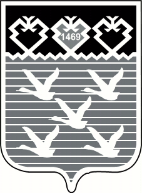 Чувашская РеспубликаАдминистрациягорода ЧебоксарыПОСТАНОВЛЕНИЕ(наименование структурного подразделения, должность, Ф.И.О. должностного лица администрации, АУ «МФЦ» г. Чебоксары, Ф.И.О. руководителя, работника, организации, Ф.И.О. руководителя, работника, на которых подается жалоба)